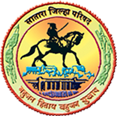 घोषणापत्र               महाराष्ट्र शासन ग्राम विकास विभाग शासन निर्णयक्रं.जिपब-४१४/प्र.क्र.११२/आस्था-१४ दिनांक १५/०५/२०१४ अन्वये प्रदान करण्यात आलेल्या अधिकाराचा वापर करुन मी मुख्य कार्यकारी अधिकारी जिल्हा परिषद सातारा असे घोषीत करतो की, जिल्हा परिषदेकडील गट -क मधील पर्यवेक्षिका संवर्गातील कर्मचाऱ्यांच्या प्रशासकिय व विनंती बदल्याबाबतचे शासन धोरणानुसार प्राधान्यक्रमानुसार बदल्यांची प्रक्रिया पारपाडत असताना पात्र कर्मचा-यांची सेवा वास्तव्य जेष्ठता यादी जिल्हा परिषद कडील सातारा जिल्हा परिषदेच्या संकेत स्थळावर प्रसिध्द करण्यात आलेली आहे. त्यानुसार प्राधान्य क्रमाने बदली प्रक्रिया करण्यात येत आहे. मात्र उपरोक्त शासन निर्णयामधील भाग 2(2) नुसार जागा भरण्याची कार्यवाही केल्यांनतर उर्वरित तालुक्यांतील रिक्त पदे भरताना भरलेल्या पदांचा प्रत्येक तालुक्यात समतोल राखण्यात यावा अशा सुचना आहेत. तसेच भाग 4 (ड) ज्या भागात / तालुक्यात सर्व पदे भरणे आवश्यक आहे. ती वगळता उर्वरित तालुक्यातील समतोल साधला जाईल याची दक्षता घेणेबाबत सुचना आहेत.सबब ज्या  विभागात/तालुकयात एकूण पदाच्या समानिकरणानुसार कमी पदे कार्यरत आहेत,अशा विभागात/तालुकयातील कर्मचा-यांची विनंती बदली कार्यरत पदांचा समतोल राखण्यासाठी मान्य करता येणार नाहीत. जिल्हा स्तरावरील व तालुका स्तरावरील समानीकरणानुसार आवश्यक ती रिक्त पदे दाखविण्यात आलेली आहेत. सदरची यादी सातारा जिल्हा परिषदेच्या संकेत स्थळावर प्रसिध्द करण्यात आली आहे.त्यानुसार बदलीबाबतची अंमलबजावणी करण्यात येणार आहे याची नोंद घ्यावी.जा.क्र.एबाविसेयो/आस्था ४/      / 2020                                              (संजय भागवत)एकात्मिक बाल विकास सेवा योजना                                               मुख्य कार्यकारी अधिकारीदिनांक 31.072.2020                                                                  सातारा जिल्हा परिषद,सातारा                                        #९४२२९९३३३३                                                                                                                                      ceozpstr@gmail.com प्रत - माहितीसाठी सविनय सादर मा.अध्यक्ष मा.उपाध्यक्ष,मा.विषय समिती, सभापती, जिल्हा परिषद,सातारा यांना माहितीसाठी सादर.सर्व खाते प्रमुख जिल्हा परिषद,सातारा,सदरचे घोषणापत्र बदली पात्र कर्मऱ्यांच्या निदर्शनास आणावे.सर्व गट विकास अधिकारी,पंचायतसमिती,सदरचे घोषणापत्र बदली पात्र कर्मऱ्यांच्या निदर्शनास आणावे.